Publicado en Madrid el 26/09/2022 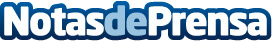 'Eileen Wildcherry y La Ciudad de las Brujas': la nueva aventura mágica de la literatura juvenilLa autora Désirée Jiménez sumerge a los lectores en un mundo habitado por brujas y por los hechiceros que las cazan para hacerse con su magiaDatos de contacto:Tregolam LiteraturaServicios editoriales918 67 59 60Nota de prensa publicada en: https://www.notasdeprensa.es/eileen-wildcherry-y-la-ciudad-de-las-brujas-la Categorias: Literatura Entretenimiento http://www.notasdeprensa.es